Herodes und Jesus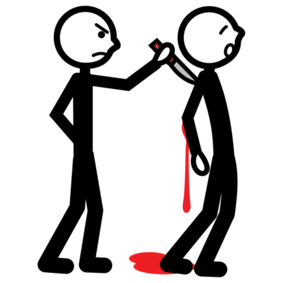 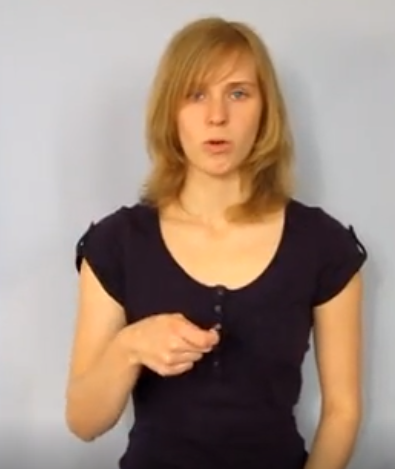 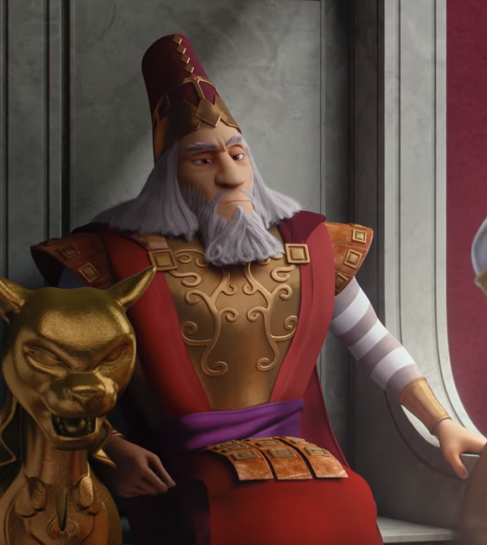 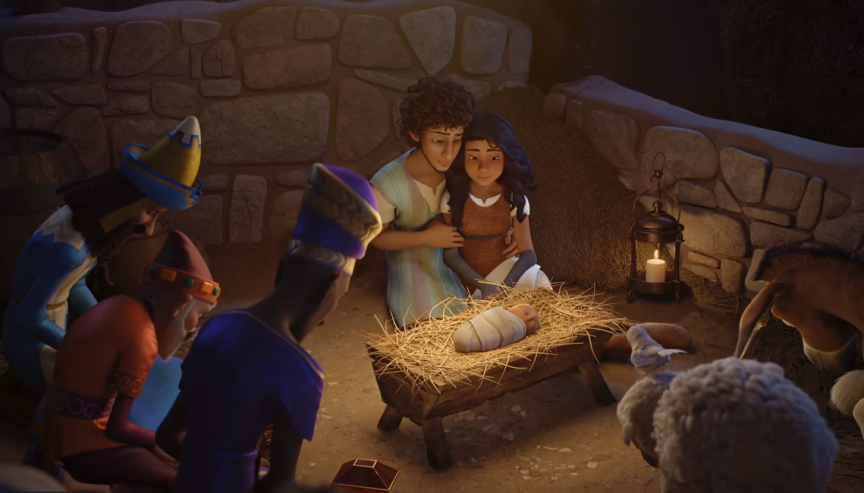 Herodes will Jesus                 ermorden lassen.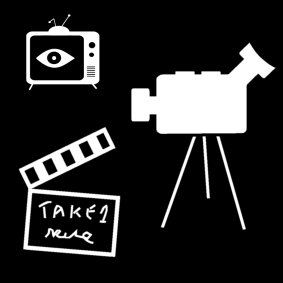 Im Film „Bo und der Weihnachtsstern“ helfen die Tiere Maria, Josef und Jesus.   In der Bibel lesen wir: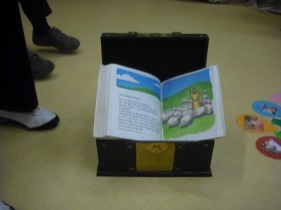 Maria, Josef und Jesus fliehen nach Ägypten.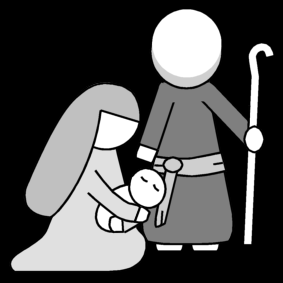 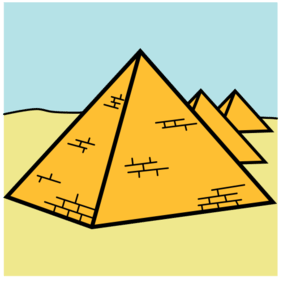 